Workshop on Erroneously-Filed Elements and Partsorganized by the World Intellectual Property OrganizationGeneva, June 19, 2018Provisional Programprepared by the International Bureau of WIPO10.00 – 10.05	Opening of WorkshopChair:  Mr. Paul Harrison, Co-Chair, Patents Committee, Asian Patent Attorneys Association (APAA), Sydney, Australia10.05 – 10.20	IntroductionSpeaker:  Mr. Claus Matthes, Senior Director, PCT Legal and International Affairs Department, Patents and Technology Sector, World Intellectual Property Organization (WIPO)Perspectives from Users*10.20 – 10.40	Speaker:  Mr. Manolis Samuelides, Member, European Patent Practice Committee, Institute of Professional Representatives Before the European Patent Office (EPI), Athens, Greece10.40 – 11.00	Speaker:  Mr. Paul Rosenich, Member, International Institute for Intellectual Property Management (I3PM);  Delegate for Liechtenstein at Executive Committee of UNION of European Practitioners in Intellectual Property (UNION-ip), Triesenberg, Liechtenstein11.00 – 11.20	Speaker:  Mr. Mincheol Kim, Member, Patents Committee, Asian Patent Attorneys Association (APAA), Seoul, Republic of Korea11.20 – 11.40	Speaker:  Mr. Vladimir Rybakov, Member, Work and Study Commission Group 3 - International Patents (CET 3), International Federation of Intellectual Property Attorneys (FICPI), St Petersburg, Russian Federation11.40 – 12.00	Speaker:  Mr. Jonathan P Osha, Deputy Reporter General, Bureau, International Association for the Protection of Intellectual Property (AIPPI), Zurich, Switzerland12.00 – 12.20	Speakers:  Mr. Shuichiro Imai, Chair, International Patent Committee, Japan Intellectual Property Association (JIPA), Tokyo, Japan;  and Mr. Akitsugu Sasaki, Member, International Patent Committee, Japan Intellectual Property Association (JIPA), Tokyo, Japan12.20 – 12.40	Roundtable DiscussionModerator:  Mr. Paul HarrisonSpeakers:  All invited speakers12.40 – 13.00	General Q & A SessionClosing of the Workshop[End of document]EE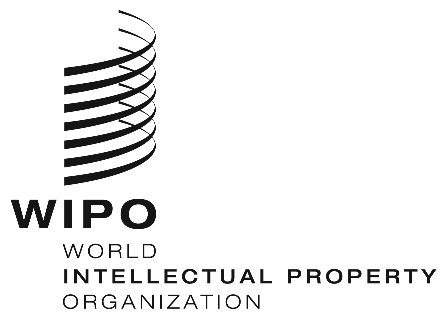 WORKSHOPWORKSHOPWIPO/PCT/PARTS/GE/2/18/INF/1 Prov.  WIPO/PCT/PARTS/GE/2/18/INF/1 Prov.  ORIGINAL: EnglishORIGINAL: EnglishDATE: June 8, 2018DATE: June 8, 2018